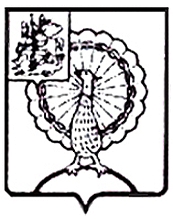 Совет депутатов городского округа СерпуховМосковской областиРЕШЕНИЕВ соответствии с Жилищным Кодексом Российской Федерации, Федеральным законом от 06.10.2003 № 131-ФЗ «Об общих принципах организации местного самоуправления в Российской Федерации», приказом Министерства строительства и жилищно-коммунального хозяйства Российской Федерации от 27.09.2016 № 668/пр «Об утверждении Методических указаний установления размера платы за пользование жилым помещением для нанимателей жилых помещений по договорам социального найма и договорам найма жилых помещений государственного или муниципального жилищного фонда», решением Совета депутатов городского округа Серпухов Московской области от 29.11.2017 № 229/27 «Об утверждении Положения о порядке определения размера платы за пользование жилым помещением (платы за наем) для нанимателей жилых помещений по договорам социального найма и договорам найма жилых помещений государственного и муниципального жилищного фонда», на основании Устава муниципального образования «Городской округ Серпухов Московской области», Совет депутатов городского округа Серпуховр е ш и л:1. Установить размер платы за пользование жилым помещением (платы за наем) для нанимателей жилых помещений по договорам социального найма и договорам найма жилых помещений государственного и муниципального жилищного фонда (прилагается).2. Признать утратившим силу решение Совета депутатов городского округа Серпухов Московской области от 16.12.2020 № 237/28                             «Об установлении размера платы за пользование жилым помещением (платы за наем) для нанимателей жилых помещений по договорам социального найма и договорам найма жилых помещений государственного и муниципального жилищного фонда».3. Настоящее решение вступает в силу с 1 января 2024 года.4. Направить настоящее решение Главе городского округа Серпухов     С.Н. Никитенко для подписания и официального опубликования (обнародования).5. Контроль за выполнением настоящего решения возложить на постоянную депутатскую Комиссию по жилищно-коммунальному хозяйству, благоустройству, транспорту и связи (И.Э. Жарова).Председатель Совета депутатов                                                           И.Н. ЕрмаковГлава городского округа                                                                    С.Н. НикитенкоПодписано Главой городского округа30.11.2023Размер платы за пользование жилым помещением (платы за наем) для нанимателей жилых помещений по договорам социального найма и договорам найма жилых помещений государственного и муниципального жилищного фонда_____________________________________________Примечание:1) Нб - базовый размер платы за наем определен по формуле:   Нб =СРс×0,001 = 116 554,48 ×0,001 = 116,6 руб., где  СРс =116 554,48 руб. – средняя цена 1 кв.м общей площади квартир на вторичном рынке жилья в Московской области за II квартал 2023 г.2) Кс   - коэффициент соответствия платы, составляет: - г. о. Серпухов – г. Серпухов – 0,119- на территориях, расположенных в  г. о. Серпухов, не входящих в состав г. Серпухова  – 0,108№ 631/69 от 30.11.2023   Об установлении размера платы за пользование жилым помещением (платы за наем) для нанимателей жилых помещений по договорам социального найма и договорам найма жилых помещений государственного и муниципального жилищного фонда и признании утратившим силу решения Совета депутатов городского округа Серпухов Московской области от 16.12.2020 № 237/28                              Приложение к решению Совета депутатов городского округа Серпуховот 30.11.2023 № 631/69Группа домовБазовый размер платы за наем Нб  1)Коэффициент, характеризующий качество и благоустройство, КjКоэффициент, характеризующий качество и благоустройство, КjКоэффициент соответствия платы, Кс 2)Коэффициент соответствия платы, Кс 2)Размер платы за наем с 1 м2 общей площади помещения в месяц, руб.Размер платы за наем с 1 м2 общей площади помещения в месяц, руб.Группа домовБазовый размер платы за наем Нб  1)в  г. о. Серпухов – г. Серпуховрасположенные на территории г. о. Серпухов, не входящей в состав г. Серпуховав  г. о. Серпухов – г. Серпуховрасположенные на территории г. о. Серпухов, не входящей в состав г. Серпухова в  г. о. Серпухов – г. Серпуховрасположенные на территории г. о. Серпухов, не входящей в состав г. СерпуховаДо 1929 года постройкиЖилые дома со всеми видами благоустройства без лифта  и мусоропровода116,60,90,90,1190,10812,4911,33Жилые дома, имеющие не все виды благоустройства (без  одного и более вида удобств)116,60,80,80,1190,10811,1010,07С 1930 по 1959 год постройкиЖилые дома со всеми видами благоустройства без лифта, с мусоропроводом116,61,00,90,1190,10813,8811,33Жилые дома со всеми видами благоустройства без лифта и мусоропровода116,60,950,90,1190,10813,1811,33Жилые дома, имеющие не все виды благоустройства (без одного и более вида удобств)116,60,850,80,1190,10811,7910,07С 1960 по 1979 год постройкиЖилые дома со всеми видами благоустройства с лифтом (в т.ч. с двумя лифтами в подъезде) и мусоропроводом116,61,151,00,1190,10815,9612,59Жилые дома со всеми видами благоустройства с лифтом (в т.ч. с двумя лифтами в подъезде) и без мусоропровода116,61,11,00,1190,10815,2612,59Жилые дома со всеми видами благоустройства без лифта, с мусоропроводом116,61,051,00,1190,10814,5712,59Жилые дома со всеми видами благоустройства без лифта и мусоропровода116,61,00,90,1190,10813,8811,33Жилые дома, имеющие не все виды благоустройства (без одного и более вида удобств)116,60,90,90,1190,10812,4911,33С 1980 по 1999 год постройкиЖилые дома со всеми видами благоустройства с лифтом (в т.ч. с двумя лифтами в подъезде)  и мусоропроводом116,61,251,10,1190,10817,3413,85Жилые дома со всеми видами благоустройства с лифтом (в т.ч. с двумя лифтами в подъезде) и без мусоропровода116,61,21,10,1190,10816,6513,85Жилые дома со всеми видами благоустройства без лифта и мусоропровода116,61,11,00,1190,10815,2612,59Жилые дома, имеющие не все виды благоустройства (без одного и более вида удобств)116,61,00,90,1190,10813,8811,33С 2000 г  постройки по настоящее времяЖилые дома со всеми видами благоустройства с лифтом ( в т.ч. с двумя лифтами в подъезде) и мусоропроводом116,61,31,10,1190,10818,0413,85Жилые дома со всеми видами благоустройства с лифтом ( в т.ч. с двумя лифтами в подъезде) и без мусоропровода116,61,251,10,1190,10817,3413,85Жилые дома со всеми видами благоустройства без лифта и мусоропровода116,61,151,00,1190,10815,9612,59